ПРОЕКТвносится депутатом Илюхиным С.В.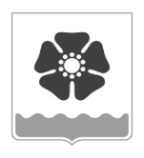 Городской Совет депутатовмуниципального образования «Северодвинск» (Совет депутатов Северодвинска)седьмого созываРЕШЕНИЕО внесении изменений в Положенияоб организации и проведении публичных слушаний и общественных обсужденийна территории муниципального образования «Северодвинск»           В целях совершенствования правового регулирования организации и проведения публичных слушаний и общественных обсуждений на территории муниципального образования «Северодвинск» Совет депутатов СеверодвинскаРЕШИЛ:          1.  Внести в Положение об организации и проведении публичных слушаний на территории муниципального образования «Северодвинск», утвержденное Приложением    № 1 к решению Совета депутатов Северодвинска от 21.06.2018 № 86 «Об утверждении Положений об организации и проведении публичных слушаний и общественных обсуждений на территории муниципального образования «Северодвинск» (в редакции от 26.10.2023), следующее изменение:в абзаце пятом пункта 2.7 слова «… либо по рабочим дням, начиная с 17 часов» заменить словами «… либо по рабочим дням, начиная с 18 часов».2.  Внести в Положение об организации и проведении публичных слушаний и общественных обсуждений в сфере градостроительства на территории муниципального образования «Северодвинск», утвержденное Приложением № 2 к решению Совета депутатов Северодвинска от 21.06.2018 № 86 «Об утверждении Положений об организации и проведении публичных слушаний и общественных обсуждений на территории муниципального образования «Северодвинск» (в редакции от 26.10.2023), следующее изменение:в абзаце седьмом пункта 3.6 слова «… либо по рабочим дням с 17 до 22 часов» заменить словами «… либо по рабочим дням с 18 до 22 часов».3. Настоящее решение вступает в силу после его официального опубликования.4. Опубликовать (обнародовать) настоящее решение в бюллетене нормативно-правовых актов муниципального образования «Северодвинск» «Вполне официально», разместить в сетевом издании «Вполне официально» (вполне-официально.рф) и на официальных интернет-сайтах Совета депутатов Северодвинска и Администрации Северодвинска.от№  Председатель	         Совета депутатов Северодвинска________________М.А. СтарожиловГлава муниципального образования «Северодвинск»   _________________И.В. Арсентьев